GOOD SHEPHERD CATHOLIC CHURCH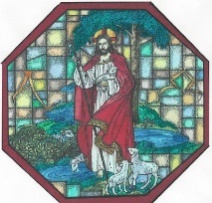     2017-18 Religious Education Calendar      EVENING CLASSES/PARENT COPY                                              Grades 6 - 12Classes: 6-7:15 / Prayer Service 7:15-7:30 followed by Youth Ministry Announcements SEPTEMBER 10   CLASS/6-6:30 Meet & Greet 6-12 Parents/students/catechists in classroom.  6:30-7:30 MS/HSYM Meet & GreetUpstairs social hall.17   CLASS 6-7 P.M. -CYR1 ST/PRT MEETING                         7:10 – 8:10- CYR 2 ST/PRT MEETING24   CLASS  OCTOBERCLASS - Gr. 6-12: GUEST SPEAKER                      DEACON PAT 8    CLASS15   CLASS21   SATURDAY CYR1/ Morning of Reflection22   CLASS 11:30 Mass – CYR1 - RITE OF ENTRANCE:                                                 PRESENTATION OF BIBLES28    SATURDAY: 5:30 MASS - CYR2                RITE OF COVENANT/ COVENANT BOOK29   NO P.M. CLASSES - MS&HSYM LARGE GROUPNOVEMBER     1–ALL SAINTS HOLY DAY OF OBLIGATIONMASS 12:00 & 6:30 P.M. 5   CLASS  12  NO CLASSES - VETERANS DAY WEEKEND19  CLASS - Gr. 9-12 GUEST SPEAKER                           DEACON PAT26  NO CLASSES -THANKSGIVING WEEKENDDECEMBER  2 Saturday-10:30 -HSYM LG - HOPE MILLS PARADE 3   CLASS – MSYM Mass Rehearsal  8  FRIDAY - IMMACULATE CONCEPTIONHOLY DAY OF OBLIGATION - MASS 12:00 & 6:30  9   SATURDAY – MYSYM MASS 5:30 MASS10  CLASS 17  HSYM Large Group after 11:30 Mass             Participate in Knights of Columbus               Christmas Party          MSYM – 6-7:30 p.m. Christmas Caroling                     DURING CLASS TIME 24   NO CLASSES MERRY CHRISTMAS! 31   NO CLASSES - HAPPY NEW YEAR! JANUARY 7  CLASS  CYR 1:Parent/Candidate Class &Sponsor forms returned        CYR 2 C. – Confirmation names returned14  NO CLASSES / MLK WEEKEND19/20  Fri-Saturday – HSYM Loc-In21  CLASS 27   SATURDAY/ CYR2 RETREAT/Followed by         5:30 HSYM MASS28 CLASS - CYR2  Parent/Sponsors/Confirmand                                  GUEST SPEAKER FR. GAUL FEBRUARY    4   A.M. CLASS ONLY /SUPER BOWL SUNDAY	              HSYM at all Mass’s Souper bowl collection        & serve refreshments after Mass.       11  CLASS - MSYM Large Group                     14 - ASH WEDNESDAY MASS 12:30 & 6:30 P.M.17 – Saturday – CYR 1& 2 Passion of the Christ           5:00-8:0018  CLASS Grades 6-8 & 11/12 only25  CLASS Grades 6-12: GUEST SPEAKER                                           DEACON PAT           (CYR 2. – Confirmation Letter to the Pastor due)MARCH      4   CLASS /CYR2: Confirmand/Parent/Sponsor Meeting         11  CLASS /CYR1: Parents and Confirmandi                                                        GUEST SPEAKER FR. GAUL 18  CLASS/ MS & HSYM Large Group Rehearsal SOC23   Friday - Living Stations of the Cross YM(Arrive at 4:30 For rehearsal-pizza in the gathering area)24-25 - Saturday - HSYM - Hunger Strike 25   CLASS - PALM SUNDAYAPRIL    1 & 8   NO CLASSES-EASTER/SPRING BREAK15   CLASS 22   A.M. CLASS ONLY / GOOD SHEPHERD SUNDAY/MS&HSYM: Grades 6-12 meet @ 1PM 29   CLASS/      First Holy Communion 8:30 & 11:30 MassMAY       6   CLASS FOR GRADES 6 - 12 13 NO CLASSES-MOTHER’S DAY- MAY CROWNING20 FINAL CLASS 